Witam wszystkich w kolejnym dniu naszej pracy na odległość!Dzisiaj pierwszy dzień poświąteczny. Mam nadzieję, że dla wszystkich będzie on dobry, dlategoDZIEŃ DOBRY WSZYSTKIM!!! Na początek ;  „ poranna gimnastyka”Prawą nogą wypad w przód
i rączkami zawiąż but.
Powrót, przysiad, dwa podskoki,
w miejscu bieg i skłon głęboki.
Wymach rączek w tył, do przodu
i rannego nie czuć chłodu.Po kilku ćwiczeniach czas na zagadkę. Czy wiecie, jaka jest pora dnia, kiedy się spotykamy w przedszkolu na zajęciach? Oczywiście, jest to rano! Pomyślcie i powiedzcie, jakie czynności wykonujemy rano? ( wstawanie, mycie, toaleta, ubieranie się, jedzenie śniadania, wyjście do przedszkola…)Wymień kilka z nich …A czy wiesz, kiedy kończy się dzień? Co jest wtedy?  ( wieczór)Co wtedy robimy? Brawo, odpowiedziałeś wyśmienicie, ale to nie koniec pytań. Teraz proszę, wymień jakie jeszcze znasz inne pory dnia, bo na razie wymieniliśmy tylko rano i wieczór. Spróbuj przypomnieć sobie, co robisz w ciągu dnia, po kolei, nazwij czynności.Pomoże ci w tym poniższy obrazekJeśli dasz radę, postaraj się ułożyć krótkie zdanie do każdego obrazka. Pamiętaj o prawidłowej wymowie! 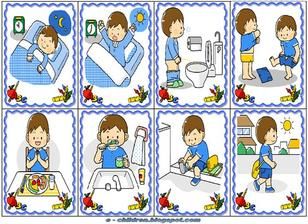 Teraz pomyśl i odpowiedz: o czym rozmawialiśmy ?Tak, o tym, co robimy w ciągu dnia.A kiedy skończy się dzień, zaczyna się…?  (noc)Brawo! A czym różni się dzień od nocy? Powiedz, co robimy w nocy? Odpowiesz, że śpimy! Dobrze! Ale, czy wszyscy nocą śpią?Czy wiesz, kto w nocy nie śpi? Tylko pracuje? Pomoże ci w tym ilustracja w KARTACH PRACY na str.44-45. Opowiedz ją !Teraz już na pewno doskonale wiesz, że są ludzie, którzy również nocą pracują.Przy każdym z zawodów narysuj słonko (jeśli pracuje w dzień) lub gwiazdkę (jeśli pracuje nocą)Wykonaj  zadanie: wytnij obrazki i ułóż je w odpowiedniej kolejności.Pomgą ci w tym godziny zamieszczone nad każdym z nich.  Przeczytaj, jeśli potrafisz sam lub poproś kogoś starszego- naklej na kartkę.  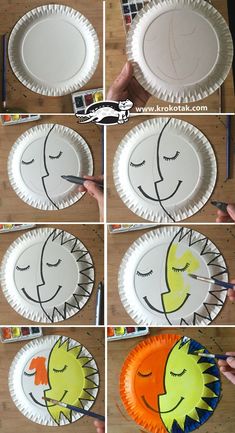 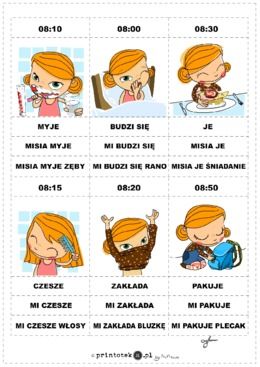 Na zakończenie spróbuj wykonać pracę plastyczną. Jeżeli nie masz talerzyka papierowego. Możesz wyciąć koło z papieru. POWODZENIA! POCHWAL SIĘ, JAK JA WYKONAŁEŚ! :)PRACA DODATKOWA!Połącz  czynności, pokazane na obrazku z księżycem lub słońcem. Pokoloruj.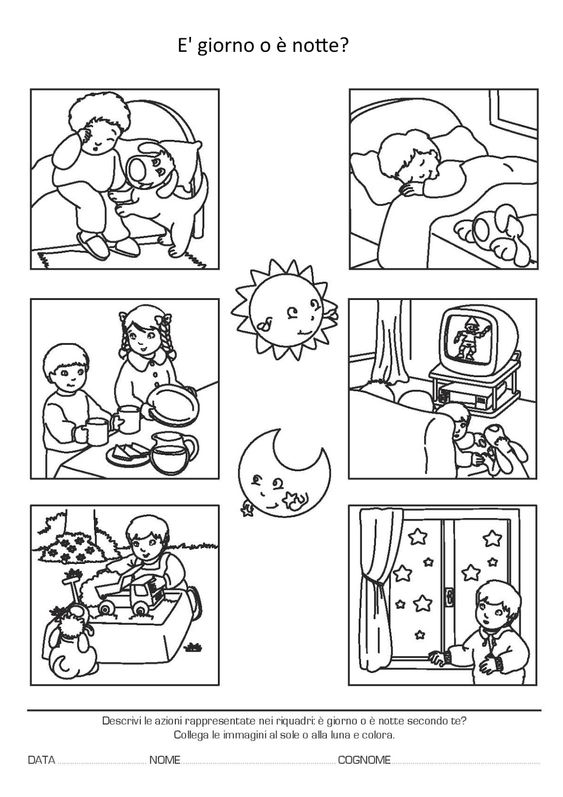 DO ZOBACZENIA JUTRO, PA PA!!!strażakkierowca autobusużołnierzfryzjerlekarzpolicjantnauczyciel kolejarzmamamalarzpiekarz ogrodnik